§1102.  Schedules W, X, Y and ZFor the purposes of defining crimes under this chapter and of determining the penalties therefor, there are hereby established the following schedules, designated W, X, Y and Z.  [PL 2001, c. 419, §2 (AMD).]1.   Schedule W:A.  Unless listed or described in another schedule, any amphetamine, or its salts, isomers, or salts of isomers, including but not limited to methamphetamine, or its salts, isomers, or salts of isomers;  [PL 1975, c. 499, §1 (NEW).]B.  Unless listed or described in another schedule, or unless made a nonprescription drug by federal law, barbituric acid or any derivative of barbituric acid, or any salt of barbituric acid or of a derivative of barbituric acid, including but not limited to amobarbital, butabarbital, pentobarbital, secobarbital, thiopental, and methohexital;  [PL 1975, c. 499, §1 (NEW).]C.    [PL 1975, c. 740, §98 (RP).]D.    [PL 1975, c. 740, §98 (RP).]E.    [PL 1975, c. 740, §98 (RP).]F.  Cocaine;  [PL 2017, c. 432, Pt. E, §2 (RPR).]G.  Phenmetrazine and its salts;  [PL 1975, c. 499, §1 (NEW).]H.  Methylphenidate or its salts;  [PL 1975, c. 740, §99 (RPR).]I.  Unless listed or described in another schedule, any compound, mixture or preparation containing narcotic drugs in any quantity, including, but not limited to, the following narcotic drugs or their salts, isomers or salts of isomers: heroin (diacetylmorphine); methadone; methadone hydrochloride; levo-alpha-acetyl-methadol, or LAAM; pethidine; opium; morphine; oxycodone; hydrocodone; hydromorphone; buprenorphine; U-47700; W-18; W-15; AH-7921; carfentanil; sufentanil; fentanyl powder; and any derivative of fentanyl powder by any substitution on or replacement of the phenethyl group, any substitution on the piperidine ring, any substitution on or replacement of the propanamide group, any substitution on the phenyl group or any combination thereof, including, but not limited to, despropionyl fentanyl, furanylfentanyl, fluorofentanyl, 4-fluoroisobutyryl fentanyl, acetylfentanyl and any methylfentanyl derivatives;  [PL 2017, c. 274, §2 (AMD).]J.  Phencyclidine;  [PL 1989, c. 924, §2 (AMD).]K.  Lysergic acid diethylamide, and its salts, isomers and salts of isomers;  [PL 1989, c. 924, §3 (NEW).]L.  Lysergic acid;  [PL 1997, c. 487, §1 (AMD).]M.  Lysergic acid amide;  [PL 2001, c. 419, §4 (AMD).]N.  Flunitrazepam or its chemical equivalent;  [PL 2013, c. 194, §6 (AMD).]O.  Unless listed or described in another schedule, the following hallucinogenic drugs or their salts, isomers and salts of isomers whenever the existence of the salts, isomers and salts of isomers is possible within the chemical designation:(1)  3, 4 - methylenedioxy amphetamine, MDA;(2)  5  methoxy - 3, 4 methylenedioxy amphetamine, MMDA;(3)  3, 4, 5 - trimethoxy amphetamine, TMA;(4)  4 - methyl - 2, 5 - dimethoxyamphetamine, DOM;(5)  2, - 3 methylenedioxyamphetamine;(6)  2, 5 - dimethoxyamphetamine, DMA;(7)  4 - bromo - 2, 5 - dimethoxyamphetamine, DOB;(8)  4 methoxyamphetamine;(9)  3, 4 - methylenedioxymethamphetamine, MDMA;(10)  4 - bromo - 2, 5 - dimethoxyphenethylamine, NEXUS;(11)  3, 4 - methylenedioxy-N-ethylamphetamine, MDE;(12)  Paramethoxymethamphetamine, PMMA;(13)  Paramethoxyamphetamine, PMA; and(14)  Paramethoxyethylamphetamine, PMEA; and  [PL 2013, c. 194, §7 (AMD).]P.  Unless listed or described in another schedule, the following synthetic hallucinogenic drugs:(1)  3, 4 - methylenedioxymethcathinone, MDMC;(2)  3, 4 - methylenedioxypyrovalerone, MDPV;(3)  4 - methylmethcathinone, 4-MMC;(4)  4 - methoxymethcathinone, bk-PMMA, PMMC;(5)  3 - fluoromethcathinone, FMC;(6)  4 - fluoromethcathinone, FMC;(7)  Napthylpyrovalerone, NRG-1;(8)  Beta-keto-N-methylbenzodioxolylpropylamine;(9)  4 - methylethcathinone, 4-MEC;(10)  Butylone;(11)  Eutylone;(12)  Pentedrone;(13)  Pentylone;(14)  2, 5 - dimethoxy-4-ethylphenethylamine; or(15)  A derivative of cathinone, including any compound, material, mixture, preparation or other product, structurally derived from 2-aminopropan-1-one by substitution at the 1-position with either phenyl, naphthyl or thiophene ring systems, whether or not the compound is further modified in any of the following ways:(a)  By substitution in the ring system to any extent with alkyl, alkylenedioxy, alkoxy, haloalkyl, hydroxyl or halide substituents, whether or not further substituted in the ring system by one or more other univalent substituents;(b)  By substitution at the 3-position with an acyclic alkyl substituent; or(c)  By substitution at the 2-amino nitrogen atom with alkyl, dialkyl, benzyl or methoxybenzyl groups or by inclusion of the 2-amino nitrogen atom in a cyclic structure.This subparagraph does not include a drug listed in section 1102 or a drug approved by the United States Food and Drug Administration.  [PL 2013, c. 194, §8 (NEW).][PL 2017, c. 432, Pt. E, §2 (AMD).]2.   Schedule X:A.  Unless listed or described in another schedule, any of the following drugs having depressant effect on the central nervous system(1)  Chlorhexadol(2)  Sulfondiethylmethane(3)  Sulfonethylmethane(4)  Sulfonmethane  [PL 1975, c. 499, §1 (NEW).]B.  Nalorphine;  [PL 1975, c. 499, §1 (NEW).]C.  Unless listed in another schedule, any of the following hallucinogenic drugs, or their salts, isomers, and salts of isomers whenever the existence of such salts, isomers, and salts of isomers is possible within the specific chemical designation(1)  Bufotenine(2)  Ibogaine(3)  Mescaline, including but not limited to peyote(4)  N-methyl-3-piperidyl benzilate(5)  N-ethyl-3-piperidyl benzilate(6)  Psilocybin(7)  Psilocyn(8)  Hashish;  [PL 1977, c. 649, §2 (AMD).]D.    [PL 2001, c. 419, §7 (RP).]E.  Methaqualone or its salts;  [PL 1975, c. 499, §1 (NEW).]F.  Methprylon;  [PL 1975, c. 499, §1 (NEW).]G.  Glutethimide.  [PL 1975, c. 499, §1 (NEW).]H.  Unless listed or described in another schedule, the following hallucinogenic drugs or their salts, isomers and salts of isomers whenever the existence of the salts, isomers and salts of isomers is possible within the specific chemical designation:(5)  Diethyltryptamine, DET;(6)  Dimethyltryptamine, DMT;(7)  Dipropyltryptamine, DPT; and(12)  Alpha-ethyltryptamine, AET.  [PL 2001, c. 419, §8 (AMD).]I.    [PL 1989, c. 924, §5 (RP).]J.    [PL 1989, c. 924, §6 (RP).]K.  Diethylpropion or its salts;  [PL 2001, c. 419, §9 (AMD).]L.  Gamma hydroxybutyrate, GHB, and its salts, isomers and salts of isomers;  [PL 2001, c. 419, §10 (NEW).]M.  Ketamine and its salts, isomers and salts of isomers; and  [PL 2001, c. 419, §10 (NEW).]N.  The following substances, if intended for human ingestion:(1)  Gamma butyrolactone, GBL, and its salts, isomers and salts of isomers; or(2)  One, 4-butanediol, BD, and its salts, isomers and salts of isomers.  [PL 2001, c. 419, §10 (NEW).][PL 2001, c. 419, §§7-10 (AMD).]3.   Schedule Y:A.  Barbital or its salts;  [PL 1975, c. 740, §101 (AMD).]B.  Chloral betaine;  [PL 1975, c. 499, §1 (NEW).]C.  Ethchlorvynol;  [PL 1975, c. 499, §1 (NEW).]D.  Ethinamate;  [PL 1975, c. 499, §1 (NEW).]E.  Methohexital or its salts;  [PL 1975, c. 740, §101 (AMD).]F.  Methylphenobarbital or its salts;  [PL 1975, c. 740, §101 (AMD).]G.  Paraldehyde;  [PL 1975, c. 499, §1 (NEW).]H.  Petrichloral;  [PL 1975, c. 499, §1 (NEW).]I.  Phenobarbital or its salts;  [PL 1975, c. 740, §101 (AMD).]J.  Codeine (methylmorphine) or its salts;  [PL 1975, c. 740, §101 (AMD).]K.  Any compound, mixture or preparation containing any of the following limited quantities of narcotic drugs, which shall include one or more nonnarcotic active medicinal ingredient in sufficient proportion to confer upon the compound, mixture or preparation valuable medicinal qualities other than those possessed by the narcotic drug alone(1)  not more than 2.5 milligrams of diphenoxylate with not less than 25 micrograms of atropin sulfate per dosage unit;  [PL 1975, c. 499, §1 (NEW).]L.  Meprobamate;  [PL 1975, c. 740, §101 (AMD).]M.  Ergot or any salt, compound or derivative of ergot unless listed in another schedule;  [PL 1975, c. 740, §101 (AMD).]N.  Flurazepam or its salts;  [PL 1975, c. 499, §1 (NEW).]O.  Chlordiazepoxide or its salts;  [PL 1975, c. 499, §1 (NEW).]P.  Diazepam;  [PL 1975, c. 499, §1 (NEW).]Q.  Carbromal;  [PL 1975, c. 499, §1 (NEW).]R.  Chloralhydrate;  [PL 1975, c. 499, §1 (NEW).]S.  Fenfluramine or its salts;  [PL 1975, c. 740, §101 (NEW).]T.    [PL 1977, c. 649, §5 (RP).]U.  Phentermine or its salts.  [PL 1975, c. 740, §101 (NEW).][PL 1977, c. 649, §5 (AMD).]4.   Schedule Z:A.  All prescription drugs other than those included in schedules W, X or Y;  [PL 1975, c. 499, §1 (NEW).]B.  Marijuana;  [PL 1975, c. 499, §1 (NEW).]C.  All nonprescription drugs other than those included in schedules W, X or Y as the Maine Board of Pharmacy shall duly designate;  [PL 1989, c. 924, §7 (AMD); PL 1997, c. 245, §19 (AMD).]D.  Butyl nitrite or isobutyl nitrite;  [PL 2011, c. 428, §5 (AMD); PL 2011, c. 428, §9 (AFF).]E.  A methamphetamine precursor drug; and  [PL 2011, c. 428, §6 (AMD); PL 2011, c. 428, §9 (AFF).]F.    [PL 2013, c. 341, §5 (RP).]G.  Synthetic cannabinoids, including:(1)  Tetrahydrocannabinols that are naturally contained in a plant of the genus Cannabis or a cannabis plant, excluding tetrahydrocannabinols contained in hemp as defined in Title 7, section 2231, subsection 1‑A, paragraph D, as well as synthetic equivalents of the substances contained in the cannabis plant or in the resinous extracts of cannabis or synthetic substances, derivatives and their isomers with similar chemical structure and pharmacological activity, including the following:(a)  Delta-1 cis or trans tetrahydrocannabinol and their optical isomers;(b)  Delta-6 cis or trans tetrahydrocannabinol and their optical isomers; or(c)  Delta-3,4 cis or trans tetrahydrocannabinol and their optical isomers;(2)  Naphthoylindoles, including any compound containing a 3-(1-naphthoyl)indole structure with substitution at the nitrogen atom of the indole ring by an alkyl, haloalkyl, alkenyl, cycloalkylmethyl, cycloalkylethyl, 1-(N-methyl-2-piperidinyl)methyl or 2-(4-morpholinyl)ethyl group, whether or not further substituted in the indole ring to any extent and whether or not substituted in the naphthyl ring to any extent, including the following:(a)  1-Pentyl-3-(1-naphthoyl)indole or JWH-018 or AM-678;(b)  1-Butyl-3-(1-napthoyl)indole or JWH-073;(c)  1-Pentyl-3-(4-methoxy-1-naphthoyl)indole or JWH-081;(d)  1-[2-(4-morpholinyl)ethyl]-3-(1-naphthoyl)indole or JWH-200;(e)  1-Propyl-2-methyl-3-(1-naphthoyl)indole or JWH-015;(f)  1-Hexyl-3-(1-naphthoyl)indole or JWH-019;(g)  1-Pentyl-3-(4-methyl-1-naphthoyl)indole or JWH-122;(h)  1-Pentyl-3-(4-ethyl-1-naphthoyl)indole or JWH-210;(i)  1-Pentyl-3-(4-chloro-1-naphthoyl)indole or JWH-398; or(j)  1-(5-fluoropentyl)-3-(1-naphthoyl)indole or AM-2201;(3)  Naphthylmethylindoles, including any compound containing a H-indol-3-yl-(1-naphthyl)methane structure with substitution at the nitrogen atom of the indole ring by an alkyl, haloalkyl, alkenyl, cycloalkylmethyl, cycloalkylethyl, 1-(N-methyl-2-piperidinyl)methyl or 2-(4-morpholinyl)ethyl group, whether or not further substituted in the indole ring to any extent and whether or not substituted in the naphthyl ring to any extent, including the following:(a)  1-Pentyl-1H-indol-3-yl-(1-naphthyl)methane or JWH-175; or(b)  1-Pentyl-1H-3-yl-(4-methyl-1-naphthyl)methane or JWH-184;(4)  Naphthoylpyrroles, including any compound containing a 3-(1-naphthoyl)pyrrole structure with substitution at the nitrogen atom of the pyrrole ring by an alkyl, haloalkyl, alkenyl, cycloalkylmethyl, cycloalkylethyl or 2-(4-morpholinyl)ethyl group, whether or not further substituted in the pyrrole ring to any extent and whether or not substituted in the naphthyl ring to any extent, including (5-(2-fluorophenyl)-1-pentylpyrrol-3-yl)-naphthalen-1-ylmethanone or JWH-307;(5)  Naphthylideneindenes or naphthylmethylindenes, including any compound containing a naphthylideneindene structure with substitution at the 3-position of the indene ring by an alkyl, haloalkyl, alkenyl, cycloalkylmethyl, cycloalkylethyl, 1-(N-methyl-2-piperidinyl)methyl or 2-(4-morpholinyl)ethyl group, whether or not further substituted in the indene ring to any extent and whether or not substituted in the naphthyl ring to any extent, including E-1-[1-(1-Naphthalenylmethylene)-1H-inden-3-yl]pentane or JWH-176;(6)  Phenylacetylindoles, including any compound containing a 3-phenylacetylindole structure with substitution at the nitrogen atom of the indole ring by an alkyl, haloalkyl, alkenyl, cycloalkylmethyl, cycloalkylethyl, 1-(N-methyl-2-piperidinyl)methyl or 2-(4-morpholinyl)ethyl group, whether or not further substituted in the indole ring to any extent and whether or not substituted in the phenyl ring to any extent, including the following:(a)  1-(2-cyclohexylethyl)-3-(2-methoxypheylacetyl)indole or RCS-8;(b)  1-Pentyl-3-(2-methoxyphenylacetyl)indole or JWH-250;(c)  1-Pentyl-3-(2-methylphenylacetyl)indole or JWH-251; or(d)  1-Pentyl-3-(2-chlorophenylacetyl)indole, or JWH-203;(7)  Cyclohexylphenols, including any compound containing a 2-(3-hydroxycyclohexyl)phenol structure with substitution at the 5-position of the phenolic ring by an alkyl, haloalkyl, alkenyl, cycloalkylmethyl, cycloalkylethyl, 1-(N-methyl-2-piperidinyl)methyl or 2-(4-morpholinyl)ethyl group, whether or not substituted in the cyclohexyl ring to any extent, and their isomers with similar chemical structure and pharmacological activity, including the following:(a)  5-(1,1-dimethylheptyl)-2-[(1R,3S)-3-hydroxycyclohexyl]-phenol or CP 47,497;(b)  5-(1,1-dimethyloctyl)-2-[(1R,3S)-3-hydroxycyclohexyl]-phenol or Cannabicyclohexanol or CP 47,497-C8 homologue; or(c)  5-(1,1-dimethylheptyl)-2-[(1R,2R)-5-hydroxy-2-(3-hydroxypropyl)cyclohexyl]-phenol or CP 55,490;(8)  Benzoylindoles, including any compound containing a 3-(benzoyl)indole structure with substitution at the nitrogen atom of the indole ring by an alkyl, haloalkyl, alkenyl, cycloalkylmethyl, cycloalkylethyl, 1-(N-methyl-2-piperidinyl)methyl or 2-(4-morpholinyl)ethyl group, whether or not further substituted in the indole ring to any extent and whether or not substituted in the phenyl ring to any extent, including the following:(a)  1-Pentyl-3-(4-methoxybenzoyl)indole or RCS-4;(b)  1-(5-fluoropentyl)-3-(2-iodobenzoyl)indole or AM-694; or(c)  (4-Methoxyphenyl)-[2-methyl-1-(2-(4-morpholinyl)ethyl)indol-3-y]methanone or WIN-48,098 or Pravadoline; and(9)  The following other unclassified synthetic cannabinoids:(a)  (6aR,10aR)-9-(hydroxymethyl)-6,6-dimethyl-3-(2-methyloctan-2-yl)-6a,7,10,10a-tetrahydrobenzo[c]chromen-1-ol or HU-210;(b)  (6aS,10aS)-9-(hydroxymethyl)-6,6-dimethyl-3-(2-methyloctan-2-yl)-6a,7,10,10a-tetrahydrobenzo[c]chromen-1-ol or Dexanabinol or HU-211;(c)  2,3-Dihydro-5-methyl-3-(4-morpholinylmethyl)pyrrolo[1,2,3-de]-1,4-benzoxazin-6-yl-1-naphthalenylmethanone or WIN 55,212-2; or(d)  (1-(5-fluoropentyl)-1H-indol-3-yl)(2,2,3,3-tetramethylcyclopropyl)methanone or XLR-11.  [RR 2021, c. 2, Pt. A, §36 (COR).][RR 2021, c. 2, Pt. A, §36 (COR).]5.  [PL 2013, c. 194, §9 (RP).]SECTION HISTORYPL 1975, c. 499, §1 (NEW). PL 1975, c. 740, §§98-101 (AMD). PL 1977, c. 649, §§1-5 (AMD). PL 1987, c. 747, §§1,2 (AMD). PL 1989, c. 334, §§1,2 (AMD). PL 1989, c. 924, §§1-7 (AMD). PL 1995, c. 499, §2 (AMD). PL 1995, c. 499, §5 (AFF). PL 1995, c. 635, §1 (AMD). PL 1997, c. 245, §19 (AMD). PL 1997, c. 487, §§1,2 (AMD). PL 2001, c. 419, §§2-10 (AMD). PL 2005, c. 430, §§2,3 (AMD). PL 2005, c. 430, §10 (AFF). PL 2007, c. 55, §1 (AMD). PL 2011, c. 428, §§5-7 (AMD). PL 2011, c. 428, §9 (AFF). PL 2013, c. 194, §§6-9 (AMD). PL 2013, c. 341, §§5, 6 (AMD). PL 2015, c. 330, §1 (AMD). PL 2015, c. 492, §1 (AMD). PL 2017, c. 274, §2 (AMD). PL 2017, c. 432, Pt. E, §2 (AMD). PL 2019, c. 528, §6 (AMD). RR 2021, c. 2, Pt. A, §36 (COR). The State of Maine claims a copyright in its codified statutes. If you intend to republish this material, we require that you include the following disclaimer in your publication:All copyrights and other rights to statutory text are reserved by the State of Maine. The text included in this publication reflects changes made through the First Regular and First Special Session of the 131st Maine Legislature and is current through November 1. 2023
                    . The text is subject to change without notice. It is a version that has not been officially certified by the Secretary of State. Refer to the Maine Revised Statutes Annotated and supplements for certified text.
                The Office of the Revisor of Statutes also requests that you send us one copy of any statutory publication you may produce. Our goal is not to restrict publishing activity, but to keep track of who is publishing what, to identify any needless duplication and to preserve the State's copyright rights.PLEASE NOTE: The Revisor's Office cannot perform research for or provide legal advice or interpretation of Maine law to the public. If you need legal assistance, please contact a qualified attorney.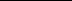 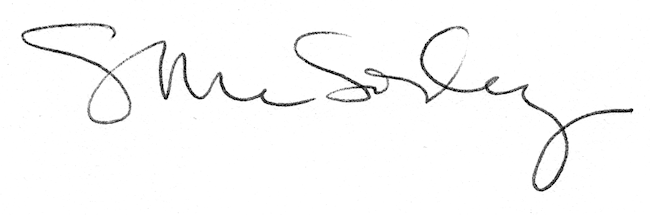 